ОГЛАС ЗА ВРАБОТУВАЊЕ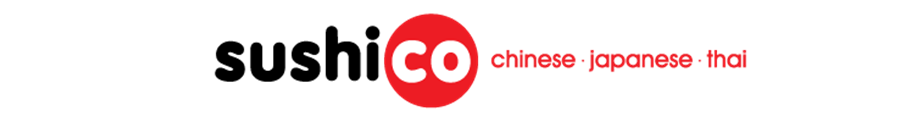 ОК РЕСТОРАНТС & БАРС ДООЕЛ  - SUSHICOУл.„Аминта Трети“ Бр.29 - СкопјеРаботно место: Дистрибутер (Разнесувач) на храна – 1  Извршител                                  Келнери/ки – 2  ИзвршителиПрвично со Договор за вработување на определено време на 3 месеци, со можност за продолжување Краток опис на потребни услови, работни задачи и способности/вештини за работното местоУслови:Дистрибутер (Разнесувач) на хранаЗавршено средно образованиеНајмалку 1 (една) година работно искуствоОсновно познавање на англиски јазикВозачка дозвола од „Б“ категоријаРаботни задачи:Ја поставува спакуваната храна за надворешна достава на моторно возилоЈа разнесува нарачката до дадената дестинација на територијата на Град Скопје Врши наплата на испорачаната пратка Води евиденција на направената дистрибуцијаСпособности и вештини:Комуникациски вештини и висока работна етика, способност за тимска и самостојна работа, способност за следење на компаниската политика и процедури на работење, проактивен пристап, точност и аналитичност.Работа во смени. Предвидената основна почетна нето плата  во висина од  18.000,00 денари со можност за преговарање за поголема, во зависност од квалификациите и искуството на кандидатот.Келнери/киЗавршено средно или високо образованиеИскуство во делот на угостителство (ресторантско работење)Познавање на англиски јазикВештина за комуникација со гостиРаботни задачи:Ги послужува и комуницира со гостите во ресторанотВрши продажба на јапонска, тајландска и кинеска храна и пијалок од менито на ресторанот, Врши и други работи и работни задачи од делокругот на Оддел за Угостителство по налог на директорот и насоки од менаџментотСпособности и вештини:Комуникациски вештини и висока работна етика, способност за тимска и самостојна работа, способност за следење на компаниската политика и процедури на работење, проактивен пристап, точност и аналитичност.Работа во смени. Предвидената основна почетна нето плата  во висина од  23.000,00 денари со можност за преговарање за поголема, во зависност од квалификациите и искуството на кандидатот.Вашата биографија (CV) можете да ја  пратите електронски на  career@orka.mk со назнака - Оглас за Дистрибутер (Разнесувач) на храна или Оглас за Келнери/ки во ОК Ресторантс & Барс ДООЕЛ- SUSHICO.Оддел за Човечки ресурси  